   КАРАР                                                                                  ПОСТАНОВЛЕНИЕ   08 август  2019 й.                               № 39                          08 августа 2019 г.О назначении и проведении публичных слушаний по проекту решения «Об утверждении Правил благоустройства территории сельского поселения Имянликулевский сельсовет муниципального района Чекмагушевский район Республики Башкортостан»Руководствуясь ст.28, 35 Федерального закона «Об общих принципах организаций местного самоуправления в Российской Федерации», ст.11 Закона Республики Башкортостан «О  местном самоуправлении в Республике Башкортостан», п.2 ч.3, ст.10 Устава сельского поселения  Имянликулевский сельсовет муниципального района Чекмагушевский район Республики Башкортостан и Положением о Публичных слушаниях сельского поселения  Имянликулевский сельсовет, Администрация сельского поселения  Имянликулевский сельсовет муниципального района Чекмагушевский район Республики Башкортостан  ПОСТАНОВЛЯЕТ:1.Назначить и провести публичные слушания по проекту решения«Об утверждении Правил благоустройства территории сельского поселения Имянликулевский сельсовет муниципального района Чекмагушевский район Республики Башкортостан» на 26 августа  2019  года в 16.00 часов в  Имянликулевском  сельском Доме культуры   по адресу: с. Имянликулево,  ул. Школьная,  дом № 1.2.Создать комиссию по подготовке и проведению публичных слушаний в составе:Председатель комиссии:	  Хафизова Разалия Лифовна – глава сельского поселения Имянликулевский сельсоветЧлены комиссии:Юнусова Елена Фиданисовна – и.о. управляющий делами администрации сельского поселения  Имянликулевский  сельсовет.2.Установить, что письменные предложения жителей сельского поселения Имянликулевский сельсовет муниципального района Чекмагушевский район по проекту   нормативного   правового   акта    направляются    в    Совет    по  адресу: с. Имянликулево, ул. Школьная, 2, в период со дня обнародования настоящего  постановление до 16-00 часов                26 августа 2019 года. Глава сельского поселения                                                           Р.Л. Хафизова БАШҠОРТОСТАН  РЕСПУБЛИКАҺЫСАҠМАҒОШ  РАЙОНЫмуниципаль районЫНЫҢИмӘНЛЕҠУЛ АУЫЛ СОВЕТЫАУЫЛ  БИЛӘмӘҺЕХАКИМИӘТЕ452203, Имянлеҡул ауылы, Мәктәп урамы,2тел. (34796) 2-42-10e-mail: imyn_chek@ufamts.ru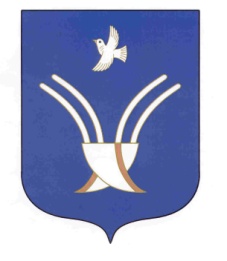 Администрация       сельского поселенияимянликулевский сельсоветмуниципального района Чекмагушевский район Республики Башкортостан452203, с. Имянликулево, ул. Школьная,2тел. (34796) 2-42-10e-mail: imyn_chek@ufamts.ru